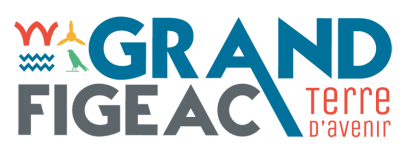 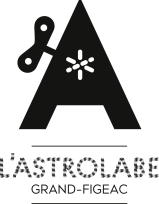 L’Astrolabe du Grand-FigeacSaison de spectacles - Les Rendez-vous 2023/2024  Formulaire d’abonnement 1 > Vos possibilités d’abonnements :Formule « 4 à 6 spectacles » : Composez votre grille d’abonnement          (au verso) avec 4, 5 ou 6 spectacles et bénéficiez du tarif « abonné 4-6 »,Formule « 7 spectacles et + » : Composez votre grille d’abonnement         (au verso) avec 7 spectacles ou plus et bénéficiez du tarif « abonné 7+ ».2 > Vos conditions d’abonnements :Spectacles supplémentaires : vous pourrez compléter votre abonnement à tout moment de la saison aux conditions tarifaires ouvertes par votre abonnement (dans la limite des places disponibles). Changement de spectacle : vous pourrez effectuer un changement dans votre abonnement (dans la limite des places disponibles). Il doit être effectué au moins deux jours avant la date de représentation initiale.Conditions d’abonnements : Les abonnements ainsi que les places achetées en plus sur la saison sont nominatifs et non cessibles.3 > Votre réservation et votre paiement :Pour réserver, il vous suffit de retourner à l’Astrolabe, 2 bd Pasteur, 46100 Figeac ce formulaire renseigné avec les places de spectacles choisies, selon votre formule d’abonnement et votre règlement à l’ordre du Trésor Public.Votre paiement correspond au total des places retenues, et ce, aux conditions tarifaires ouvertes par votre abonnement.4 > Et surtout…Un guide annuel des spectacles est disponible à l'accueil de l'Astrolabe ou en ligne à l'adresse suivante : www.astrolabe-grand-figeac.frN’hésitez pas à nous solliciter, la billetterie spectacle reste à votre entière disposition pour répondre à toutes vos questions et vous conseiller sur place, au 2 boulevard Pasteur à Figeac, du  mardi au vendredi de 10h à 12h30 et de 14h à 18h30 ou par téléphone au 05 65 34 24 78.Si vous souhaitez recevoir par mail la lettre d'information mensuelle " l’Astrolettre ", cocher cette case.Licences 1-LR20-9780 1-LR20-9783 1-LR20-9787 1-LR20-9790 1LR20-9859 2-LR20-9793 3-LR20-9798                 > Grille d’abonnement 2023-2024 <                    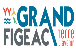 Programme / Spectacles / Dates / LieuxProgramme / Spectacles / Dates / LieuxPlein tarifTarifAbonn. 4/6          Votre abonnement 4/6TarifAbonn. 7+Votre Abonnement 7+(p09) Bateau04/10 Figeac(p09) Bateau04/10 Figeac10 €9 €€8 €€(p11) Juliette        13/10 Figeac(p11) Juliette        13/10 Figeac25 €21 €€19 €€(p13) Tu te souviendras que j'étais…19/10 Figeac (p13) Tu te souviendras que j'étais…19/10 Figeac 16 €14 €€12 €€(p15) Un pas de côté                28/10 Leyme                                                         29/10 Beduer                              (p15) Un pas de côté                28/10 Leyme                                                         29/10 Beduer                              13 €11 €€10 €€(p17) Bob et moi10/11 Capdenac-Gare(p17) Bob et moi10/11 Capdenac-Gare13 €11 €€10 €€(18) Migrando17/11 Figeac (18) Migrando17/11 Figeac 13 €11 €€10 €€(19) Norma[le]                                                           18/11 Figeac (19) Norma[le]                                                           18/11 Figeac 13 €11 €€10€€(p21) Sur le fil22/11 Figeac(p21) Sur le fil22/11 Figeac5,50 €5 €€4 €€(p25) Jeanne Added25 /11 Figeac(p25) Jeanne Added25 /11 Figeac25 €21 €€19 €€(p27) Nouveaux voisins – Nouveaux amis30/11 Figeac(p27) Nouveaux voisins – Nouveaux amis30/11 Figeac16 €14 €€12 €€(p29) Parpaing                                       07/12  Capdenac-Gare(p29) Parpaing                                       07/12  Capdenac-Gare13 €11 €€10 €€(p30) Manu Théron/Le  cri du Caire08/12 Asprières                                                          (p30) Manu Théron/Le  cri du Caire08/12 Asprières                                                          16€14 €€12 €€(p31) Monte-Cristo14/12 Figeac(p31) Monte-Cristo14/12 Figeac16 €14 €€12 €€(p33) A poils                                       20/12 Capdenac-Gare(p33) A poils                                       20/12 Capdenac-Gare10 €9 €€8 €€(p35) Le champ de bataille14/01 Figeac(p35) Le champ de bataille14/01 Figeac13 €11 €€10 €€(p37) Voodoo party19/01 Figeac(p37) Voodoo party19/01 Figeac16€14 €€12 €€(p39) Hippocampe27/01 Figeac(p39) Hippocampe27/01 Figeac10 €9€€8 €€(p41) Ma distinction02/02 Figeac(p41) Ma distinction02/02 Figeac13 €11 €€10 €€(p45) Vincent Dedienne27/02 Figeac(p45) Vincent Dedienne27/02 Figeac25 €21 €€19 €€(p47) Au non du père06/03 Capdenac-Gare(p47) Au non du père06/03 Capdenac-Gare16 €14 €€12 €€(p49) Take Care15/03 Figeac(p49) Take Care15/03 Figeac16 €14 €€12 €€(p51) X, Y et moi ?17/03 Figeac(p51) X, Y et moi ?17/03 Figeac10 €9 €€8 €€(p53) L'occupation30/03 Figeac(p53) L'occupation30/03 Figeac20 €17€€15 €€(p55) Orchestre  National du Capitole    06/04 Figeac(p55) Orchestre  National du Capitole    06/04 Figeac20 €17 €€15€€(p57) Elisapie12/04 Figeac(p57) Elisapie12/04 Figeac16 €14€€12 €€(p59) Le tout petit voyage                                                         24/04 Figeac(p59) Le tout petit voyage                                                         24/04 Figeac5,50 €5 €€4 €€(p61) Le 46E Rugissant                                                         26/04 Figeac(p61) Le 46E Rugissant                                                         26/04 Figeac20 €17€€15 €€(p63) La Grande Marmite                                                          03/05 Assier(p63) La Grande Marmite                                                          03/05 Assier13 €11€€10 €€                                           TOTAL                                           TOTAL€A renseigner soigneusement A renseigner soigneusement A renseigner soigneusement A renseigner soigneusement A renseigner soigneusement A renseigner soigneusement A renseigner soigneusement A renseigner soigneusement Bénéficiaire de l’abonnement :  nom et prénom adresse, téléphone et mail